Vice-Chair
Wilk, Scott

Members
Chang Ling Ling
Durazo, Maria Elena
Glazer, Steven M.
McGuire, Mike
Pan, Richard
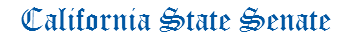 EDUCATION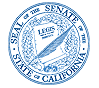 CONNIE LEYVA CHAIRStaff Director
Lynn Lorber

Principal Consultant
Brandon Darnell
Olgalilia Ramirez
Ian Johnson

Consultant
Chanel Matney

Committee Assistant
Alissa  Jimenez
Irma Kam
AGENDAWednesday, August 28, 2019 
9 a.m. -- John L. Burton Hearing Room (4203)AGENDAWednesday, August 28, 2019 
9 a.m. -- John L. Burton Hearing Room (4203)AGENDAWednesday, August 28, 2019 
9 a.m. -- John L. Burton Hearing Room (4203)PURSUANT TO SENATE RULE 29.10(D)1.SB 568PortantinoPublic holidays: Armenian Genocide Remembrance Day.